Игра с Медведем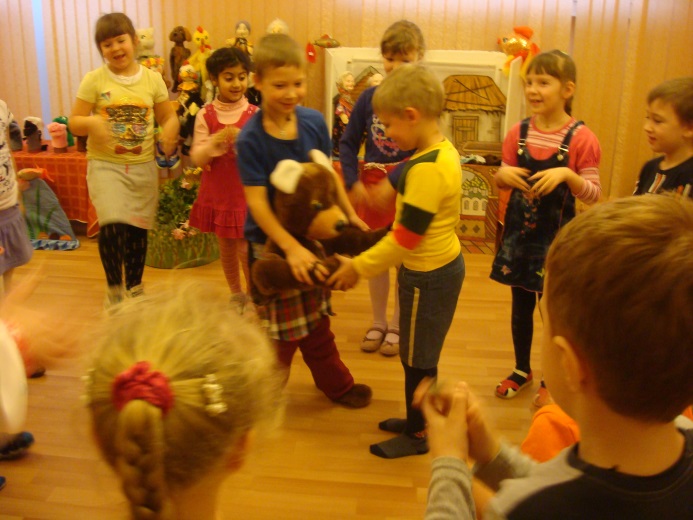 Цель: развивать интонационную выразительность речи, учить слово сочетать с жестами, упражнять в умении управлять ростовой куклой.Ход игры:Дети стоят в кругу, медведь (ребенок управляет ростовой куклой) в центре круга.Дети: Мишка, поиграй с нами!Медведь (низким голосом): Я не умею.Дети выразительно произносят слова, сопровождая их жестами:                          Мы тебя играть научим.Музыку ты Мишка слушай.По кружочку походиДа платочком помаши,А как музыка замрет,Подними платок вперед.Медведь:   Я все понял.Звучит неторопливая рус. нар. мелодия. Медведь идет по кругу, машет платочком. На остановку в музыке останавливается, поднимает платочек перед собой, между двумя детьми. Дети, между которыми находится платочек, встают спинками друг к другу и на команду: «Раз, два, три – беги!» бегут в противоположные стороны, обегают детей. Кто первый прибежал, взял платочек, поднял его вверх, тот и победил.Игра повторяется. Роль медведя исполняет выигравший в предыдущей игре ребенок.